Oddział I „Misie”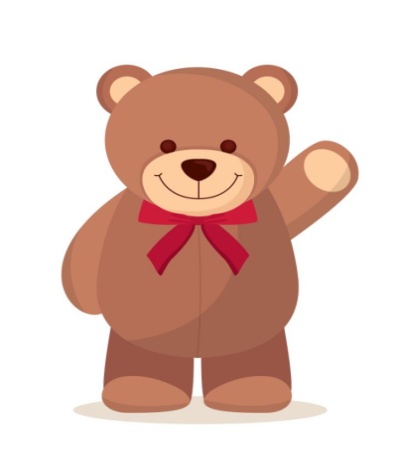 Kwiecień- tydzień pierwszy.Temat tygodnia: Wielkanoc.CELE OGÓLNE: -wzmacnianie więzi rodzinnych; zapoznanie z charakterystycznymi elementamizwiązanymi z Wielkanocą; kształtowanie umiejętności uważnego słuchania opowiadaniaczytanego przez N.;-poznanie polskich zwyczajów związanych z Wielkanocą; poznanie określeń:pisanka, kraszanka, święconka; łączenie opisu słownego z przedmiotem – rozwiązywaniezagadek;-poznanie tradycji święcenia pokarmów w Wielką Sobotę; zwrócenie uwagina estetyczny wygląd koszyczka wielkanocnego;-kształtowanie umiejętności klasyfikowania ze względu na jedną cechę; posługiwaniesię nazwami kolorów podstawowych; przybliżenie dzieciom tradycji malowania jajek;-ćwiczenia rozluźniające i zwiększające ruchomość w stawach; liczeniew dostępnym zakresie; budowanie wypowiedzi na temat świątecznych potraw – pracaz obrazkiem; kształtowanie umiejętności właściwego zachowania się przy stole.„Przed Wielkanocą”Dominika NiemiecPomogę mamie upiec makowca i babkę.Na babkę, wiem to na pewno, zawsze babcia ma chrapkę.Ale najpierw trzeba święconkę przygotować.Może tym razem czekoladowe jajka tam schować?Babcia jak co roku tłumaczy: „Do koszyka pisanki wędrują,zobaczysz, wnusiu, na śniadanie na pewno ci posmakują”.Dziadek z tatą też dzielnie mamie pomagają,od samego rana dom cały sprzątają.Fajnie jest być razem, szykować wszystko na święta,pomagać sobie, kochać bliskich, o wielkanocnych zwyczajach pamiętać.